Chip back potential is the level which bulk silicon is maintained by on-chip connection, or it is the level to which the chip back must be connected when specifically stated below. If no potential is given the chip back should be isolated.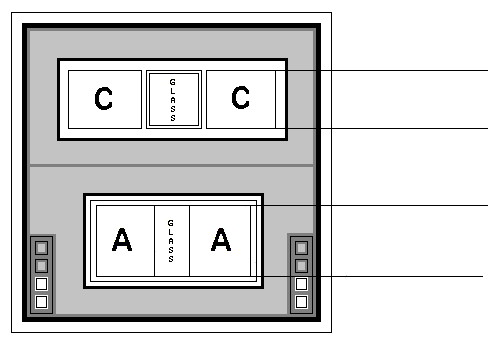 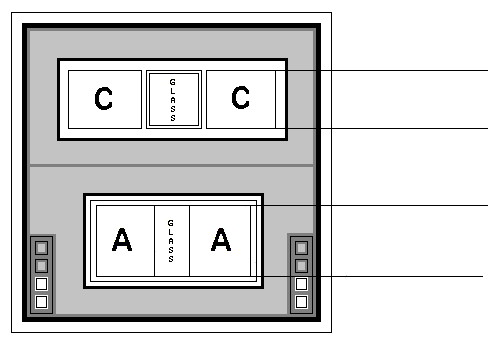 				Anode and Cathode on Top				Silicon Epitaxial Layer Construction for Low Series Resistance				Suried Zener Junction for High Reliablility				Silicon Nitride PassivationTop Material: AlBackside Material: AuBond Pad Size: .004” min. Mask Ref: ZHPAPPROVED BY: DK 			DIE SIZE .022” X .022”  	                   DATE:  8/26/21 MFG: ALLEGRO / SPRAGUE     	              THICKNESS  .010”	                             P/N: 1N4573ADG 10.1.2Rev B, 7/19/02